№ 1-21-40/792-вн от 28.03.202228 марта 2022 года № 2Нұр-Сұлтан қаласы                                                                                                               город Нур-СултанО смягчении ограничительных мер по предупреждению  распространениякоронавирусной инфекции на объектахтранспорта	В целях предупреждения распространения коронавирусной инфекции (далее - COVID-19) среди населения, в соответствии с подпунктом 7)  статьи 104 Кодекса Республики Казахстан от 7 июля 2020 года «О здоровье народа и системе здравоохранения», ПОСТАНОВЛЯЮ:	1. Руководителям международных  аэропортов и железнодорожных вокзалов обеспечить соблюдение требований санитарных правил «Санитарно-эпидемиологические требования к объектам по обслуживанию транспортных средств и пассажиров», утвержденных приказом МЗ РК от 23 сентября 2021 года № ҚР ДСМ – 98.	2. Руководителям организаций, осуществляющих регулярные пассажирские перевозки (авиационные, железнодорожные электроподвижные составы (метрополитен)) и международных  аэропортов и железнодорожных вокзалов рекомендовать  использование медицинских масок работниками и пассажирами   в транспортном средстве и местах массового скопления населения.	3. Руководителям объектов общественного питания на транспорте и организаций, осуществляющих регулярные пассажирские перевозки (авиационные, железнодорожные электроподвижные составы (метрополитен))  обеспечить соблюдение требований санитарных правил «Санитарно-эпидемиологические требования к транспортным средствам для перевозки пассажиров и грузов», утвержденных приказом МЗ РК от 11 января 2021 года № ҚР ДСМ-5.	4. Признать утратившим силу постановление Главного государственного  санитарного врача на транспорте  от 17 марта 2022 года №1 «О смягчении ограничительных мер по  предупреждению  распространения коронавирусной инфекции на объектах транспорта».	5. Контроль за исполнением настоящего постановления оставляю за собой. Главный государственный санитарный врач на транспорте                                            Ж. УразалинаСогласовано28.03.2022 12:40 Каспанова Айгуль МаратовнаПодписано28.03.2022 12:45 Уразалина Жанар Амангельдыевна«Қазақстан  РеспубликасыНЫҢДенсаулық сақтау министрлігі САНИТАРИЯЛЫҚ-эПИДЕМИОЛОГИЯЛЫҚбақылау комитеті кӨЛІКТЕГІ САНИТАРИЯЛЫҚ-ЭПИДЕМИОЛОГИЯЛЫҚбақылау департаменті»РЕСПУБЛИКАЛЫҚ МЕМЛЕКЕТТІК МЕКЕМЕСІкөліктегі бас мемлекеттік                                                                                   санитариялық  дәрігері          «Қазақстан  РеспубликасыНЫҢДенсаулық сақтау министрлігі САНИТАРИЯЛЫҚ-эПИДЕМИОЛОГИЯЛЫҚбақылау комитеті кӨЛІКТЕГІ САНИТАРИЯЛЫҚ-ЭПИДЕМИОЛОГИЯЛЫҚбақылау департаменті»РЕСПУБЛИКАЛЫҚ МЕМЛЕКЕТТІК МЕКЕМЕСІкөліктегі бас мемлекеттік                                                                                   санитариялық  дәрігері          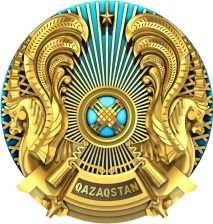 РЕСПУБЛИКАНСКОЕ  гОСУДАРСТВЕННОЕ УЧРЕЖДЕНИЕ «Департамент   САНИТАРНО-ЭПИДЕМИОЛОГИЧЕСКОГО контроля НА ТРАНСПОРТЕ Комитета САНИТАРНО-эПИДЕМИОЛОГИЧЕСКОГО контроля  Министерства здравоохранения Республики Казахстан»главный государственный санитарный врач на транспортеқаулысы                                                     қаулысы                                                           постановление